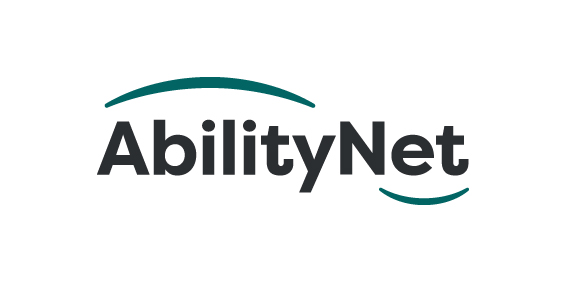 AbilityNet Impact Report 2019AbilityNet supports people of any age, living with any disability or impairment to use technology to achieve their goals at home, at work and in education. We offer a range of services, including student and workplace assessments, digital accessibility services, free online expert knowledge, a free helpline and free home visits provided by a team of volunteers.We use technology to impact the lives of disabled and older people at home, at work, in education and online.  We have 66 staff, 306 volunteers, 11 assessment centres and 800 online resources.This is a text-only version:This report is also available to download as an illustration from www.abilitynet.org.uk/impactOur impact on individuals96% Customer satisfaction80% better able to use technology78% easier to manage day to day life67% greater participation in new activities86% more knowledgeable87% increased confidence76% more independent77% less stressed69% less isolated“As a disabled person living alone there is no way I could have managed, AbilityNet are invaluable. I can’t imagine not having this wonderful service.”Client who received a home visit from a volunteer.Our impact on organisations94% Customer satisfaction90% better user experience88% more knowledgeable87% more confident86% more inclusive100% more diverse100% more ethical100% positive impact on engagement“Getting it right simplifies things for all – it’s inclusive design.” Accessibility Services clientHow we have helped individualsHow many individuals have we helped2068 students709 employees1858 people at home1.2 million online users763 helpline customers“Suresh (volunteer) was able to adapt my computer to help me access it more easily.  The need to access the internet and use technology is massive especially for people who have  limited vision.  Thank you.” Client who received a volunteer home visit“I felt so understood and comfortable. It was one of the first times someone who didn't have any previous knowledge of me, had seen me for exactly who I was.  I am overwhelmed that this kind of support is out there” Student who received a disabled student assessmentDisability StatsIndividuals self-reported the following impairmentsMobility 30%Vision and Colour Perception 21%Memory 18%Hearing and Speech 18%Learning 17%Mental Health 17%Stamina, breathing and fatigue 10%Dexterity 10%Neurodiversity 6%How we have helped individuals2,084 DSAs (Disabled Students’ Allowances) Assessments846,612 Sessions of My Computer My Way709 Workplace assessments784 Helpline queriesTech training demo sessions11 WebinarsOutputs15,323 adjustments recommended784 Helpdesk queries answered3,471 People informed through webinars872,563 Online advice/info consumed12,814 Hours of free tech support at home52,263 People reached in our DSA awareness campaignHow we helped organisations55 companies30 charities211 educational establishments294 Tech 4 Good entries127 Tech Share Pro delegates“We have 10 million active digital users, 1 in 5 people are disabled, and therefore we have impacted 2 million users.” Accessibility Services client“The best conference I have been to. I came away feeling very optimistic about the future and how accessibility is being developed on a global scale.” Tech Share Pro delegate“The training has inspired me to be more equipped to provide accessible digital resources and to pursue championing this area within my role. Thank you for all of the energy and enthusiasm it takes to deliver an engaging presentation with so much information and opportunity to question in detail.” Accessibility Services clientServices provided:570 Accessibility audits15 Disabled user testing services2,084 DSAs (Disabled Students’ Allowances) Assessments709 Workplace assessments59 Staff training sessions5 My Study My Way licences6,000 Employees with Clear Talents accessOutputs:10,260 accessibility issues identified and advice to fix555 staff trained on a range of topics450 profiles created on anticipatory tool to ensure barriers to participation for students and staff are identified and addressed15,323 adjustment recommendations given to address barriers to participation at work or in educationVolunteer experience306 technology volunteers across the UK64% Net promoter score for volunteering8.4 engagement score versus 7.9 benchmark (+0.1 from last survey)Our valuesIntegrity: We communicate openly and act with honesty. We build relationships based on trust, respect and caring.Inclusion: To create an environment where everyone feels respected and encouraged to contribute. For each person we engage with, we provide every opportunity to achieve their full potential.Innovation: We anticipate and embrace change, to be at the forefront of knowledge, expertise and services that match the needs of the people we serve.Collaboration: We work in partnership with others to extend our reach and increase the impact we can make.How we measured thisSurveys: 256 students, 104 employees, 112 home and telephone support clients, 24 webinar, event and training attendees, 57 Tech Share Pro delegates, 140 volunteers, 22 My Study My Way users, 3 accessibility clients.Interviews: 33 home visit clients, 5 accessibility client stakeholdersImpact measured based on the following sample:Individuals76 Home and telephone support clients73 Webinar attendeesWebinar/ event/training attendees43 Website visitors73 Students14 My Study My Way student usersOrganisations50 Tech Share Pro delegates12 Webinar attendees5 Accessibility services stakeholders2 Workplace assessment clinets 13 Tech Demo attendees6 My Computer My Way organisational users3 My Study My Way staff usersGlossaryClear Talents - This expert tool provides a free easy to use report based upon a profile created by the employee. The report can be usedby employers and line managers to review the employee’s needs and will identify adjustments needed.DSAs - Disabled Students’ Allowances (DSAs) is a UK Government grant which provides personalised support to disabled students in Higher Education, in order to ensure a level playing field.MCMW – My Computer My Way (MCMW) is a free tool that provides step-by-step guides to individual adjustments you can make to your computer, laptop, tablet or smart phone to make it easier to use.MSMW – My Study My Way (MSMW) is an easy-to-use system that automates the process of identifying each student's needs. It identifies any barriers they may face during the course of their studies and then signposts what they need to do next to remove these barriers.Tech 4 Good Awards - the AbilityNet Tech4Good Awards recognise organisations and individuals who use digital technology to improve the lives of others and make the world a better place. We’re the only awards that highlight the wealth of charities, businesses and volunteers across the UK that harness the power of technology to benefit the community.TechShare Pro - TechShare Pro is the UK's leading accessibility and inclusive design event.  The event features industry leaders from around the world, offering insights and practical advice to digital professionals from all disciplines and all sectors.